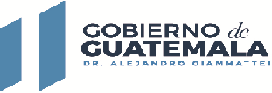 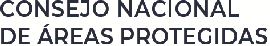 Periodo: Del 01 al 31 de Julio 2022No.RenglónNombre y ApellidosServicios Técnicos / ProfesionalesContrato o ActaVigencia del ContratoPorcentaje de pagoValor en quetzalesPeriodo de PagoCURNITDescripción1183Victor Armando Perez DíazServicios Técnicos01-202203-03-2022al 30-06-202220%Q	8,400.00septimo pago164479790267Servicios técnicos de apoyo en revisión, análisis y seguimiento de procesos dentro del ámbito jurídico que requiera la Dirección de Proyectos y la Dirección de Recursos Humanos del Consejo Nacional de Áreas Protegidas - CONAP- relacionados con expedientes de procesos laborales y otros requerimientos.2181Oscar Ernesto Mendinilla SanchezServicios Profesionales05-202224-05-2022al 23-11-20222000%Q	19,000.00primer pago16435157358Servicios profesionales para elaboración del Plan Maestro del Área Protegida Parque Regional Municipal Xetaj elaborado según la “Actualización de lineamientos para la elaboración de planes maestros de áreas protegidas del Sistema Guatemalteco de Áreas Protegidas"3181Jose Israel Cojom PacServicios Profesionales06-202224-05-2022al 23-11-202220%Q	19,600.00primer pago164320589603Servicios profesionales para elaboración del Plan Maestro del área protegida ParqueRegional Municipal Montaña Aq’omá elaborado según la “Actualización delineamientos para la elaboración de planes maestros de áreas protegidas del Sistema Guatemalteco de Áreas Protegidas"